September 12, 20226:00 pmCCHS CafeteriaAttendance:  Cindy McKenize, Kim Braitwaite, Wendy Lucier, Jenny Oliver, Darrell Oliver,  Ann Bishop, Chuck Bishop, Karen Sowers, Debbie Hardesty, Angela Broy, Kathy Paskal, Sheri Mayo, Andy MacDonald, Cassie DeGeorge, Kelly Summers, Tom ODonnell, John Spencer, Loretta Stem, Kim Lynch, Kim Arthur (Ziercher), Randy Trenary, Jennifer Poston, Sherry MayCall to Order - meeting was called to order at 6:02  p.m.Secretary’s minutesMotion to accept made by:  Loretta StemSeconded by: Darrell OliverMotion passed, Secretary minutes accepted 	Amended to have a certified accountant go over the financesTreasurer’s report: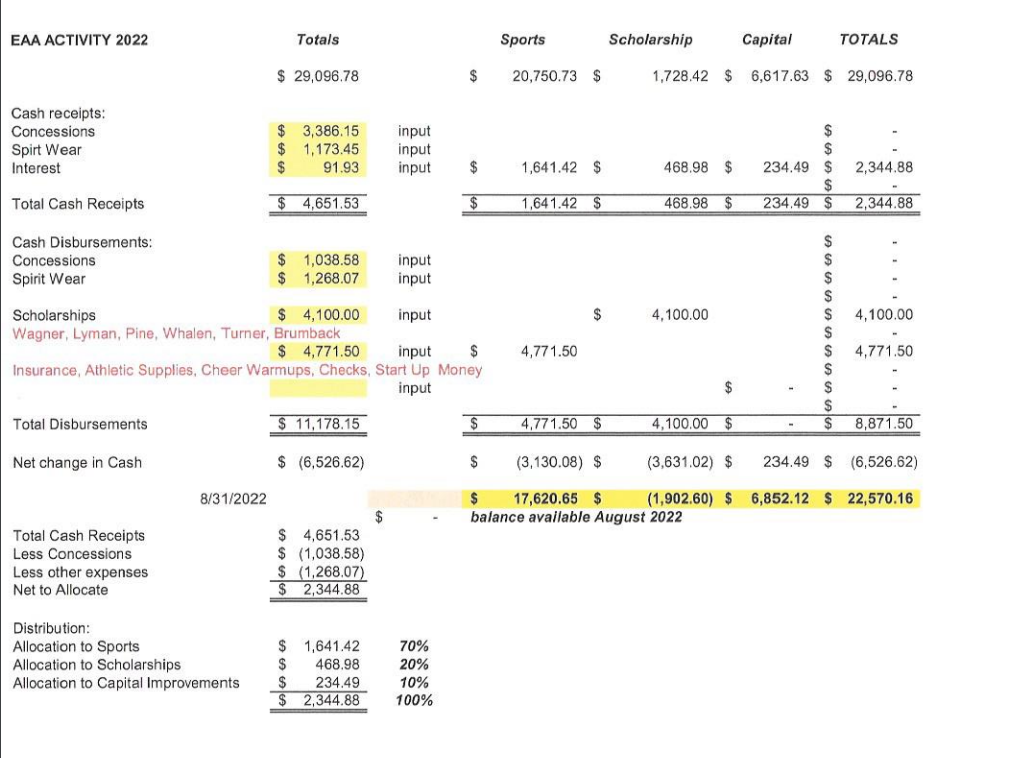 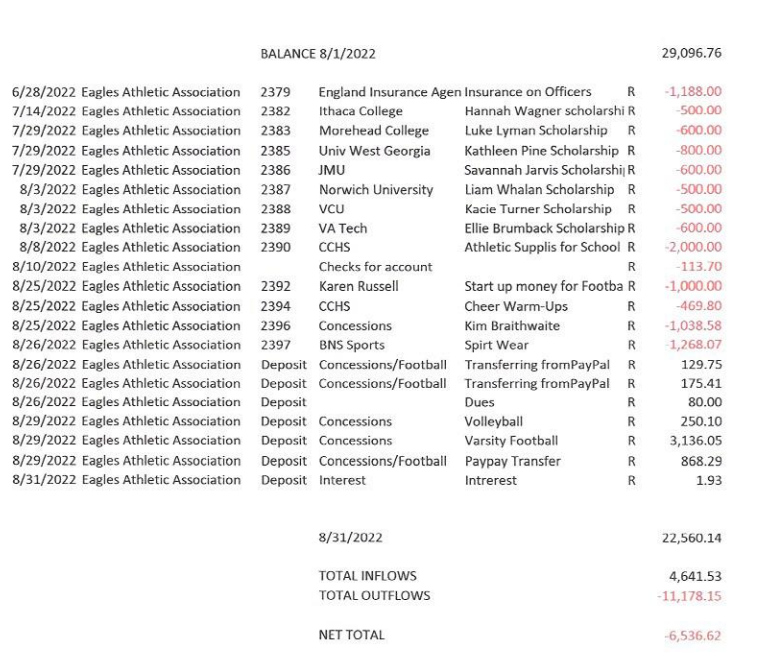 Motion to accept made by:  Loretta StemSeconded by: Randy TrenaryMotion passed, treasurer’s report acceptedCommittee Reports: Bluegrass: Bluegrass dates are booked, Randy is working on getting the teams that plan to work the 50/50 and concessions.  They are still looking for sponsors if you know anyone please let Randy Trenary know. Randy has reached out to choir directors to see if a student would like to sing the national anthem at each show.   November 5 - Waiting to hear back from a teamDec 3 - CheerFeb 4 -  VolleyballMarch 4th - Track and FieldScholarship: Nothing to report. We are in the resting phase.Concessions:  Having teams signed to the concession was a huge help.  Mr. Miller will set up his funnel cake stand at the next home Varsity Football game on 9/23/22. The funnel cakes will be $6.  Mr. Miller gives all of the profit back to EAA. If there is anyone willing to help Mr. MIller on 9/23 please let me know.Apparel: Kathy Paskel showed a new bag for us to sell.  With her approval at the last meeting to spend $3000 on apparel she placed an order for $2800. Apparel Income for the Varsity game was $1547.00  income for the JV game $685Kathy needs to replenish sweatshirts and youth apparel by September 23rd for youth football night at the varsity football game. Kathy requested another $2120 for sweatshirts, bags and youth size shirtsMotion made to approve $2120 by Randy TrenarySecond: Kim BraithwaiteMotion ApprovedOld Business:Need another member of the association to review financial records and report at the September meeting. Article V of the bylaws addresses the budget. Chuck Bishop, Melissa Sipe and Beth Wolford to review the financial recordsThese minutes were amended to have a professional accountant review the financesCollect $5 duesCash Party - Do we want to set a date - We need a committee that's willing to help out. We need to start working on donations. Email companiesSet a date:  A date will be set by the next meetingFootball Concessions Sign Up SheetsFootball Varsity Gate -  volunteersignup.org/LF7DFFootball Varsity Concession - volunteersignup.org/WLBFYFootball JV Gate - volunteersignup.org/M9QBCFootball JV Concession - volunteersignup.org/KR3ETCard Reader - This is being looked intoConcession StandGateNew Business:A member has asked if there is a way to add a virtual meeting - We would need someone to set up the virtual meeting, you must be present to vote on anything but if you would like to listen in this could be a good alternative. Need to schedule date after May 1, 2023 for VHSL Physical schedule - Dr. Aiello Deb called Dr. Aiello, she is waiting to hear back from her, but we DO plan to start the VHSL physicals again.Cindy McKenzie to speak about Moose Apple Christmas Tree Farm concession help.	  Moose Apple Christmas Tree Farm sets up concessions when they open for the season.  They have offered EAA to come out and set up and work the concession stand.  EAA will be given all of the proceeds earned each day. Cindy will get further information on the hours.  Would anyone like to take charge of getting volunteers set up for this?Thank You notes: Lindsay Gregio, Kathleen Pine, Clarke Cheer teamGirls basketball: Coach Downing from CCHS Girls Basketball is requesting $3100 from EAA to purchase warm up shirts and new travel bags.  They have not requested money since 2015 their quotes were $1399 for backpacks and $1696 for shooting shirts. Motion made to approve $3100 given to Girls basketball  - Randy Trenary	Seconded - Karen SowersMotion PassedNissan Pavilion is in need of volunteers to help at concerts.  Anyone that volunteers Nissan will pay the organization of their choice (EAA).   Kathy Paskal is going to give Nissan a call to see if we can get involved in this.Recording Secretary:  Jamie Sansom Adjournment: Motion to adjourn made by Randy Trenary   and seconded by  Loretta Stem and adjourned at 6:27  p.m. Next meeting: 10/10/22Future meetings: 11/14/22, 12/12/22, 1/9/23, 2/13/23, 3/13/23, 4/10/23, 5/8/23